Umwelt im Unterricht
www.umwelt-im-unterricht.de Arbeitsmaterial (Grundschule)Der Weg deines T-Shirts (Variante für Fortgeschrittene)Die Schüler*innen nutzen die Materialien, um die einzelnen Stationen der Herstellung eines T-Shirts nachzuvollziehen – vom Baumwollanbau bis zum fertigen Produkt. Dabei lernen sie die ökologischen und sozialen Probleme der Herstellung kennen.  Hinweise für LehrkräfteWas gehört noch zu diesen Arbeitsmaterialien?   Die folgenden Seiten enthalten Arbeitsmaterialien zum Thema des Monats „Der wahre Preis der Mode“ von Umwelt im Unterricht. Zum Thema des Monats gehören Hintergrundinformationen, ein didaktischer Kommentar sowie ein Unterrichtsvorschlag. Sie sind abrufbar unter:
https://www.umwelt-im-unterricht.de/wochenthemen/der-wahre-preis-der-mode Inhalt und Verwendung der ArbeitsmaterialienDie Materialien werden für den Unterrichtsvorschlag „Mode – um jeden Preis? (Variante für Fortgeschrittene)“ verwendet. Die Schüler*innen erarbeiten anhand der Arbeitsblätter in Partnerarbeit die einzelnen Stationen der Herstellung eines T-Shirts, vom Baumwollanbau bis zum fertigen Produkt. Sie bringen die Bild- und Textelemente über den Herstellungsprozess von Arbeitsblatt 2 in die richtige Reihenfolge und zeichnen auf der Weltkarte von Arbeitsblatt 1 die einzelnen Stationen der Textilkette nach.Neben der Variante für Fortgeschrittene gibt es bei Umwelt im Unterricht auch einen Unterrichtsentwurf sowie dazugehörige Materialien in einer Basisvariante. Arbeitsblatt 1:
Der Weg der KleidungViele Kleidungsstücke haben bereits die halbe Welt umrundet, bevor sie in deinem Kleiderschrank landen. Welche Auswirkungen sind mit den verschiedenen Schritten der Herstellung verbunden? Und welche Möglichkeiten gibt es, die Produktion für Natur und Menschen zu verbessern?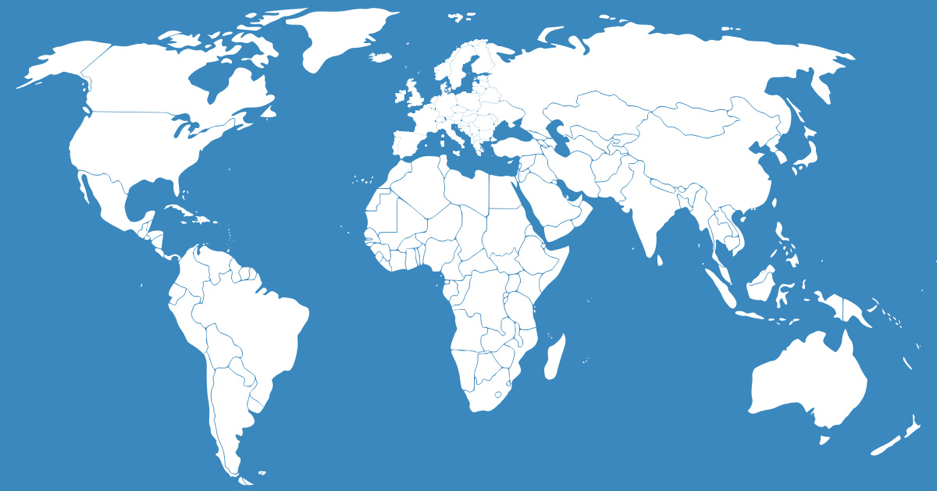 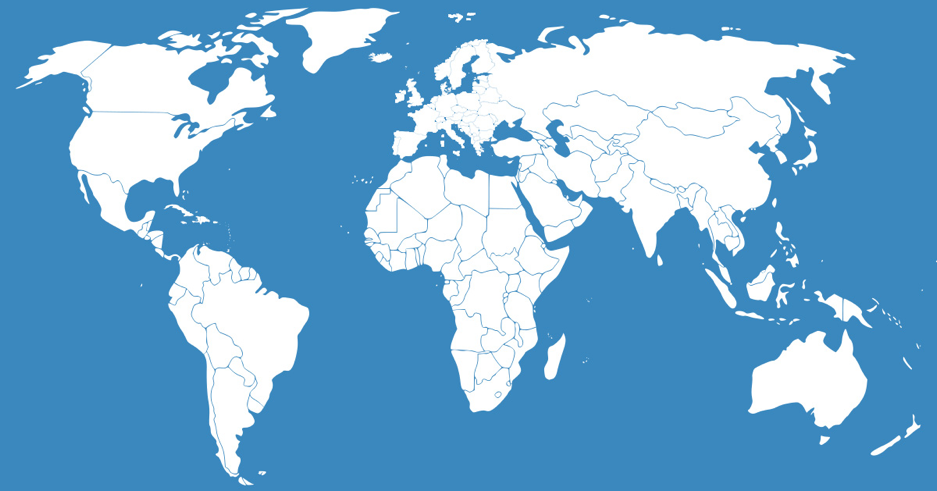 Arbeitsblatt 2:
Der Weg eines T-ShirtsWie und wo werden T-Shirts hergestellt? Die Bilder zeigen einige Stationen auf dem Weg bis in deinen Kleiderschrank.ArbeitsauftragLest die Texte und schneidet sie zusammen mit den Bildern entlang der gestrichelten Linien aus.Überlegt euch, in welcher Reihenfolge T-Shirts hergestellt werden. Legt die Bilder mit Text in dieser Reihenfolge auf ein Blatt. Verbindet sie mit Pfeilen.Unterstreicht in einer Farbe die Namen der Länder, die in den Texten genannt werden. Markiert die genannten Länder auf eurer Weltkarte und verbindet die einzelnen Stationen zu einer Textilkette.Unterstreicht mit einer anderen Farbe die Stellen in den Texten, die euch problematisch vorkommen. Entwickelt eine Lösung für die Probleme, die eurer Meinung nach am drängendsten sind. 
BildlizenzenGarn: GDJ / pixaybay.com / Pixabay-LizenzFarbeimer: OpenClipart-Vectors / pixabay.com / Pixabay-LizenzGift-Symbol: OpenIcons / pixabay.com / Pixabay-Lizenzweitere Motive: - / Umwelt im Unterricht / CC BY-SA 4.0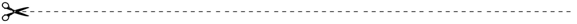 Weben der Stoffe und GarneIn Fabriken werden aus der Baumwolle und den Chemiefasern Garne hergestellt und Stoffe gewebt. Solche Fabriken befinden sich zum Beispiel in der Türkei. Die Stoffe und Garne müssen sehr oft gewaschen werden. Das Wasser wird dabei verschmutzt.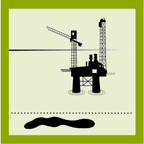 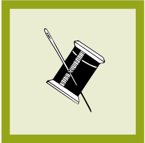 Herstellung von ChemiefasernNeben Baumwolle werden in T-Shirts oftmals auch Chemiefasern verarbeitet, zum Beispiel Polyester. Diese werden zum Beispiel aus Erdöl hergestellt.  Die Förderung von Erdöl belastet die Umwelt und verbraucht viel Energie. Erdöl stammt zum Beispiel aus Saudi-Arabien.Nähen der KleidungIn Fabriken nähen Näherinnen und Näher die fertigen Garne und Stoffe zu T-Shirts zusammen, zum Beispiel in Bangladesch. Sie arbeiten jeden Tag von morgens bis abends und verdienen nur wenig Geld. Behandlung der StoffeManche Garne und Stoffe werden mit Farbe oder Chemikalien behandelt. Diese sind oft schädlich für die Umwelt und die Gesundheit der Arbeiterinnen und Arbeiter. 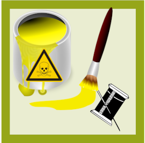 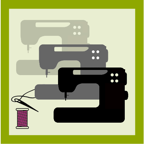 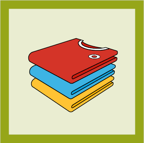 Verkauf im LadenAus den Fabriken werden die T-Shirts zu uns nach Deutschland geliefert. Häufig kosten sie bei uns im Laden viel weniger, als sie eigentlich wert wären. 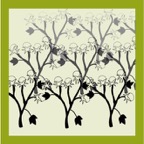 BaumwollanbauViele T-Shirts bestehen aus Baumwolle. Sie wächst auf riesigen Feldern. Die Baumwolle wird in Ländern wie China, Indien, Brasilien und Burkina Faso angebaut. Damit die Pflanzen gut wachsen, wird sehr viel Wasser benötigt. Zudem werden viele Schadstoffe auf dem Acker versprüht. 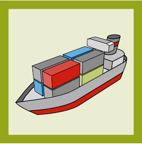 Transport Wenn ein T-Shirt schließlich im Laden verkauft wird, hat es bereits eine halbe Erdumrundung hinter sich. Der lange Transport belastet das Klima. 